Reaching Potential: Listening and Speaking Videos Level IVPost Secondary Education Skills: Upper Intermediate English(cc) Anderson, McLeod, Moore, & Scott, & The University of British Columbia’s Okanagan School of Education 2021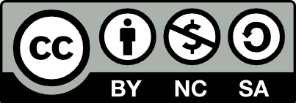 This work is licensed under a Creative Commons Attribution-Non-commercial-ShareAlike 4.0 International License.Under the terms of the license, you are free to: Share—copy and redistribute the material in any medium or format Adapt—remix, transform, and build upon the material The licensor cannot revoke these freedoms as long as you follow the license terms.Under the following terms: Attribution — You must give appropriate credit, provide a link to the license, and indicate if changes were made. You may do so in any reasonable manner, but not in any way that suggests the licensor endorses you or your use. NonCommercial — You may not use the material for commercial purposes. ShareAlike — If you remix, transform, or build upon the material, you must distribute your contributions under the same license as the original.Director, EAL Programs: 			Scott Roy DouglasProgram Coordinator, EAP Programs: 	Amber McLeodDesign: 					Ronan Scott and Amber McLeodWriters:	Amber McLeod, Don Anderson, Nicole Moore, & Ronan ScottThis project was funded, in part, by the UBC Okanagan Open education Resources Grant Program.  Published by: English as an Additional Language ProgramsOkanagan School of Education, University of British Columbia1137 Alumni AvenueKelowna, British Columbia V1V 1V7Cover Page: Photo by Jim Harris on UnsplashPage 4Activity A: Discussion Answers will varyPage 5Activity B: VocabularyDefinitions are taken from the following dictionaries:  https://www.oxfordlearnersdictionaries.com/; https://www.vinology.com/wine-terms/Page 6Activity C: Discussion What is the address for IWW?2218 Horizon Dr, West Kelowna, BC V1Z 3L4When did IWW open to the public?May 28th, 2016What is the phone number for IWW?(250) 769-2824What social media does IWW have?Twitter, Instagram, FacebookDescribe the IWW logo. Answers will varyWhat makes the Okanagan and Similkameen Valleys special?The land was formed over time with glacial ice, volcanic eruptions and geological eventsWould you like to visit IWW?Answers will varyPage 7Activity D: Indigenous World Winery1. What are three characteristics about the winery business sector that you heard and remembered? Answers will vary. Here are some ideas:Good soil is important 20 new wineries open every yearNeed specialized equipment to make different kinds of wind ( sparkling wine)Wineries can have distilleries that make hard alcoholIt is a lot about farming ( 90%)2. What are two new vocabulary words that you learned in this video?Answers will vary3. What is an example mentioned about the wine making process or wine industry that you didn’t know before?Answers will vary4. What are some events or operations that Indigenous World Winery does to attract business?	Small weddings, wine club, live music on the patio, discounts on Indigenous Peoples day5. Identify three Syilx words that you hear and their meanings. Spelling does not count (Hint: think about the names of the wines and a wine toast). Sim-He-Kin- mother grizzly bear protector La’P cheet  translates to the shimmer of the sunlight on the rippling water in the river spillwayHuskt-sbehoos—good heart/ happy healthPage 9 & 10Activity F: Comprehension1. How many cases of wine does Indigenous World Winery produce a year?    a)   three thousandb)   nine to ten thousandc)   six thousand2. How many new wineries open in British Columbia a year?   a)   one hundred and twentyb)   twentyc)   two to ten3. What kind of equipment is used for making sparkling wine?a)   Barrel Tankb)   Yeast Tankc)   Charmat Tank4. National Indigenous Peoples Day isa)   June 1stb)   June 21stc)   January 1st5. Which of the following terroir of the valley was not mentioned in the video as something that contributes to different flavours in the wine:a)   Silicab)   Alluvial Fansc)    Quartzd)   Granite Rocks6. Which of the following was mentioned as an animal image on the labels of the wine?a)   Swallowb)   Hawk c)   Eagle7. Rearrange these five sentences in the correct order of the winemaking process:_4__	Yeast ferments the sugars in the juice_5__	Wine tanks empty into the bottling line_2__	Crush the grapes_1__	Harvest the grapes from the vineyard_3__	Fill the fermentation tanks with grapes/grape juice8. What does Ryan mean when he says you can “taste the terroir”? The quote is found in the Origins section of the video. You can taste the season,  and these lands have nurtured  the Okanagan people the Syilxian people for thousands and thousands of years9. What question would you like to ask Ryan about that you didn’t hear in the video.  What would you like to hear more information on?Answers will varyPage 11Activity G: Critical ThinkingAnswers will varyPage 12Activity H: ReflectionAnswers will varyAlluvial FanMade of sand and earth that is left by rivers or floodsBarrelA large round container, usually made of wood or metal, with flat ends and, usually, curved sidesCellarAn underground room where wine is stored; the wine stored in this roomCharmat tankFermentation tanks that are used for making sparkling wineCultivationThe preparation and use of land for growing plants or cropsDistilleryA factory where strong alcoholic drink is made by the process of distillingFermentationThe process of chemical change caused by the action of yeast or bacteria, often changing sugar to alcoholIndigenousBelonging to a particular place rather than coming to it from somewhere elseLogoA printed design or symbol that a company or an organization uses as its special signSparkling wine(of drinks) containing bubbles of gasSyilxA first nations peoples who have lived and are living on the land of the Okanagan ValleyTerroirFrench for geographical characteristics unique to a given vineyardVineyardA piece of land where grapes are grown in order to produce wineVintageThe wine that was produced in a particular year or place; the year in which it was produced